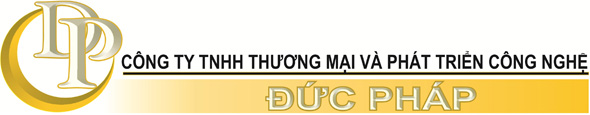 BẢNG BÁO GIÁ DPC.,LTD chân thành cảm ơn Quý Công ty đã quan tâm đến những hàng hóa và dịch vụ Công ty của chúng tôi. Chúng tôi hân hạnh xin gửi tới Quý Khách hàng Bảng Báo Giá về thiết bị như sau:Báo giá có giá trị trong vòng 01 tháng.Giá chưa bao gồm Vat 10%Hàng chính hãng, mới 100% nguyên đai, nguyên kiện.Đặc biệt giảm giá cho đại lý hoặc dự án mua số lượng nhiềuGiao hàng tận nơi cho khách hàng trong phạm vi TP.HCM                                                                                                                                                        Hình thức thanh toán: Tiền mặt hoặc chuyển khoản. Tài khoản thanh toán:     Công ty TNHH Thương Mại Và Phát Triển Công Nghệ Đức PhápSố TK: 140213359	Tại ngân hàng : ACB Tp.Hồ Chí Minh – CN Phú MỹGhi Chú: Vui lòng điền thông tin chính xác để xuất Hóa Đơn Tài Chính ( Dành cho KH giao dịch lần đầu tiên)Tên Công Ty:	………………………………………………………………………………………………………………………Mã số thuế:	………………………………………………………………………………………………………………………Địa chỉ:	………………………………………………………………………………………………………………………Ghi chú:	………………………………………………………………………………………………………………………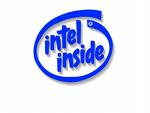 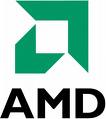 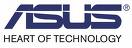 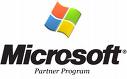 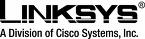 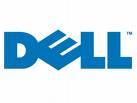 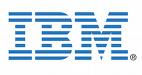 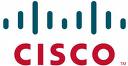 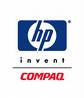 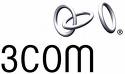 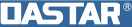 STTTÊN SẢN PHẨMTHÔNG SỐ KỸ THUẬTSLĐƠN GIÁTHÀNH TIỀN01Máy chiếu NEC NP-VE280G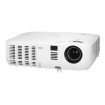 Cấu hình:Công nghệ DLPĐộ sáng 2800 Ansi LumensĐộ phân giải SVGA: Kết nối Ngõ Input / Output RGB1: VGA 15-pin D-sub, Component video sử dụng ADP-CV 1E Video 1: RCA Video 2: S-Video Audio 1: 1/8 âm thanh nổi. Ra màn hình: VGA 15-pin D-sub Âm thanh: loa 7W Kiểm soát bên ngoài: RS-232, IR Khả năng tương thích đồng bộ: Đồng bộ phân vùng / Composite Sync / Sync trên GXuất xứ Công nghệ Nhật, sản xuất tại Trung QuốcBảo hành 2 năm cho thân máy, 09 tháng hoặc 1000 giờ cho bóng đèn tùy điều kiện nào đến trước018.500.0008.500.00002Máy chiếu NEC NP-VE281XG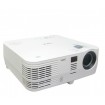 Cấu hình:Công nghệ DLPĐộ sáng 2,800 ANSI lumensĐộ phân giải 1024 x 768 (XGA)Độ tương phản 3,000:1Công suất bóng đèn 200WTuổi thọ bóng đèn 6.000 giờKhoảng cách chiếu 3,9-39,4 ft / 1,2 đến 12m.Kích thước màn chiếu 30 "-300"Trọng lượng 2.3 kgKích thước máy 260 mm x 89.5 mm x 247 mmLoa tích hợp trong máy 7W mono loaKết nối : HDMI x 1, VGA, Video, Audio mini, Cổng điều khiển: RS232, LAN RJ45 Bảo hành 2 năm cho thân máy, 09 tháng hoặc 1000 giờ cho bóng đèn tùy điều kiện nào đến trước0112.300.00012.300.00003Máy chiếu NEC NP-P451WG 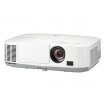 Cấu hình:Công nghệ LCDĐộ sáng 4500 Ansi LumensĐộ phân giải 1280 x 800 (WXGA)Độ tương phản 4000: 1Công suất bóng đèn 270 W UHP ACTuổi thọ bóng đèn 6000 giờKhoảng cách chiếu 0,7-14,6 mKích thước màn chiếu Tối thiểu: 64/0 "; tối đa: 762cm/300"Trọng lượng 4.1 kgKích thước máy 398 x 115 x 282 mmKết nối Input: HDMI x 2, VGA x2, Video x1,S Video x1, Audio mini x2, Audio RCA x 1 Output: VGA x1, Audio mini x1 -Cổng điều khiển: RS232, IRCông nghệ Nhật Bản sản xuất tại Trung QuốcBảo hành 2 năm cho thân máy, 06 tháng hoặc 1000 giờ cho bóng đèn tùy điều kiện nào đến trước cho công nghệ LCD0137.000.00037.000.00004Máy chiếu Nec NP-PX700WG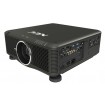 Cấu hình:Công nghệ DLP (0.65 "DMD)Độ sáng 7000 Ansi LumensĐộ phân giải WXGA 1280 x 800 bản địa / WUXGA 1920 x 1200 tối đaĐộ tương phản 2000:1Công suất bóng đèn 400WTuổi thọ bóng đèn 2500 giờTương thích Video Tiêu chuẩn video được hỗ trợ: NTSC, NTSC4.43, PAL, PAL-60, PAL-M, PAL-N, SECAM SD / HD Video tín hiệu tương thích: 480i, 480p, 576i, 576p, 720p, 1080i, 1080p Khả năng tương thích tín hiệu PC VGA, SVGA, XGA, SXGA, SXGA +, UXGA, WUXGAKhoảng cách chiếu 2,6-179,8 ft / 0,8 đến 54.8m.Kích thước màn chiếu 50-300 trong / 1,3 đến 7.6m.Trọng lượng 43,4 £. / 19,7 kgKích thước máy 19.8 x 20.3 x 7.6 in / 504 x 516 x 192mmLoa tích hợp trong máy 10wKết nối RGB1: VGA 15-pin D-sub RGB2: VGA 15-pin D-sub RGB3: 5-BNC RGB4: HDMI w / HDCP RGB5: DisplayPort Video 1: RCA Video 2: S-Video Ra màn hình: VGA 15-pin D-sub Bên ngoài điều khiển: RS-232, IR, dây LAN, DDC / CI, USB, LAN không dây (tùy chọn) Khả năng tương thích đồng bộ: Đồng bộ phân vùng / Composite Sync / Sync trên G Mạng lưới: RJ-45 giám sátCông nghệ Nhật Bản sản xuất tại Trung QuốcBảo hành 2 năm cho thân máy, 09 tháng hoặc 1000 giờ cho bóng đèn tùy điều kiện nào đến trước cho công nghệ LCD01320.000.000320.000.00005Máy chiếu NEC NP- M271WG 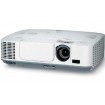 Cấu hình:Công nghệ LCDĐộ sáng 2700 Ansi LumensĐộ phân giải WXGA (1200 x 800)Độ tương phản 3000: 1Tuổi thọ bóng đèn 10000 giờKích thước màn chiếu 25-300’’Trọng lượng 2.9 kgKích thước máy 339 x 99 x 257mmLoa tích hợp trong máy 10W x 1Kết nối :Input: HDMI x 1, VGA x2, Video x1,S Video x1, Audio mini x2, Audio RCA x 1 Output: VGA x1, Audio mini x1 Ø Cổng điều khiển: RS232, LAN RJ45, USBXuất xứ Công nghệ Nhật, sản xuất tại Trung QuốcBảo hành 2 năm cho thân máy, 09 tháng hoặc 1000 giờ cho bóng đèn tùy điều kiện nào đến trước0106Máy chiếu NEC NP-M271XG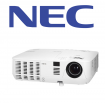 Cấu hình:Công nghệ 0.63 "LCDĐộ sáng 2700 Ansi LumensĐộ phân giải 1024 x 768 (XGA)Độ tương phản 3000: 1Tuổi thọ bóng đèn 10000 giờTương thích Video Hỗ trợ các chuẩn video: NTSC4.43, PAL, PAL-60, PAL-M, PAL-N, SECAM SD / HD Video tín hiệu tương thích: 480i, 480p, 576i, 576p, 720p, 1080i, 1080p PC Khả năng tương thích tín hiệu: VGA, SVGA, XGA, SXGA, SXGA +, UXGAKhoảng cách chiếu 2,1-45,3 ft / 0,65 đến 13.8m.Kích thước màn chiếu 30-300’’Trọng lượng 2,9 KgKích thước máy 13,4 x 10,1 x 3,9 in. / 339 x 257 x 99mmKết nối :Input: HDMI x 1, VGA x2, Video x1,S Video x1, Audio mini x2, Audio RCA x 1 Output: VGA x1, Audio mini x1 Cổng điều khiển: RS232, LAN RJ45, USB Chỉnh vuông hình (tự động) ± 30ºXuất xứ Công nghệ Nhật, sản xuất tại Trung QuốcBảo hành 02 năm cho thân máy, 06 tháng hoặc 1000 giờ cho bóng đèn tùy điều kiện nào đến trước07Máy chiếu NEC NP-M311WG 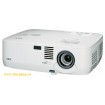 Cấu hình:Công nghệ 0,59” LCDĐộ sáng 3100 Ansi LumensĐộ phân giải 1280 x 800 (WXGA)Độ tương phản 3000:1Công suất bóng đèn 248WTuổi thọ bóng đèn 8.000 giờTương thích Video 4,43 NTSC, PAL, PAL-60, PAL-M, PAL-N, SECAM SD / HD Video tín hiệu tương thích 480i, 480p, 576i, 576p, 720p, 1080i, 1080p Khả năng tương thích tín hiệu PC VGA, SVGA, XGA, SXGA, SXGA +, UXGAKhoảng cách chiếu 1,9-45,3 ft. / 0,6 đến 13.8mKích thước màn chiếu 25 to 300 in. / 0.64 to 7.6mTrọng lượng £ 6,4. / 2,9 kgKích thước máy 13,4 x 10,1 x 3,9 in. / 339 x 257 x 99mmKết nối :Input: HDMI x 1, VGA x2, Video x1,S Video x1, Audio mini x1, Audio RCA x 1 Output: VGA x1, Audio mini x1 Ø Cổng điều khiển: RS232, LAN RJ45, USBCông nghệ Nhật Bản sản xuất tại Trung QuốcBảo hành 2 năm cho thân máy, 06 tháng hoặc 1000 giờ cho bóng đèn tùy điều kiện nào đến trước cho công nghệ LCD08Máy chiếu NEC NP-M311XGCấu hình:Công nghệ 0,59” LCDĐộ sáng 3100 Ansi LumensĐộ phân giải 1024 x 768 (XGA)Độ tương phản 3000:1Công suất bóng đèn 248WTuổi thọ bóng đèn 10.000 giờTương thích Video 4,43 NTSC, PAL, PAL-60, PAL-M, PAL-N, SECAM SD / HD Video tín hiệu tương thích 480i, 480p, 576i, 576p, 720p, 1080i, 1080p Khả năng tương thích tín hiệu PC VGA, SVGA, XGA, SXGA, SXGA +, UXGAKhoảng cách chiếu 1,9-45,3 ft. / 0,6 đến 13.8mKích thước màn chiếu 25 to 300 in. / 0.64 to 7.6mTrọng lượng £ 6,4. / 2,9 kgKích thước máy 13,4 x 10,1 x 3,9 in. / 339 x 257 x 99mmKết nối :Input: HDMI x 1, VGA x2, Video x1,S Video x1, Audio mini x1, Audio RCA x 1 Output: VGA x1, Audio mini x1 Ø Cổng điều khiển: RS232, LAN RJ45, USBCông nghệ Nhật Bản sản xuất tại Trung QuốcBảo hành 2 năm cho thân máy, 06 tháng hoặc 1000 giờ cho bóng đèn tùy điều kiện nào đến trước cho công nghệ LCD09Máy chiếu NEC NP-M361XG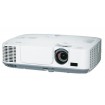 Cấu hình:Công nghệ 0,63” LCDĐộ sáng 3600 Ansi LumensĐộ phân giải 1024 x 768 (XGA)Độ tương phản 3000:1Công suất bóng đèn 180wTuổi thọ bóng đèn 8000 giờ (Eco)Tương thích Video VGA, SVGA, XGA, WXGA, WXGA +, SXGA, SXGA +, UXGA 480i / p (525i / p), 576i / p (625i / p), 720p (750P), 1080i (1125i 60Hz, 1080i (1125i 50Hz)Kích thước màn chiếu 25-300’’Trọng lượng 2,9kgKích thước máy 339mm x 99mm x 257mmLoa tích hợp trong máy 10WKết nối :Input: HDMI x 1, VGA x2, Video x1,S Video x1, Audio x1 Output: VGA x1, Audio x1 Ø Cổng điều khiển: RS232, LAN RJ45, USBCông nghệ Nhật Bản sản xuất tại Trung QuốcBảo hành 2 năm cho thân máy, 06 tháng hoặc 1000 giờ cho bóng đèn tùy điều kiện nào đến trước cho công nghệ LCD10Máy chiếu NEC NP-V300XG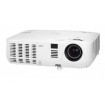 Cấu hình:Công nghệ DLPĐộ sáng 3000 Ansi LumensĐộ phân giải 1024 x 768 (XGA)Độ tương phản 2200:1Công suất bóng đèn 225W ACTuổi thọ bóng đèn 5000 giờKhoảng cách chiếu 3,9-39,4 ft. / 1,2 đến 12mTrọng lượng £ 5,5. / 2,5 kgKích thước máy 12.2 x 9.7 x 3.7 in. / 310 x 95 x 247mm Kết nối HDMI x1, VGA in x2 , Video in x1, Audio mini in x2, Audio RCA x1Công nghệ Nhật Bản sản xuất tại Trung QuốcBảo hành 2 năm cho thân máy, 09 tháng hoặc 1000 giờ cho bóng đèn tùy điều kiện nào đến trước11Máy chiếu NEC NP-VE281G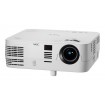 Cấu hình:Công nghệ DLPĐộ sáng 2800 lumenĐộ phân giải SVGA (800 x 600)Độ tương phản 3000: 1Tuổi thọ bóng đèn 6000 giờKhoảng cách chiếu 3,9-39,4 ft. / 1,2 đến 12mKích thước màn chiếu 30-300’’Trọng lượng 2,3 kgKích thước máy 260mm x 89.5mm x 247mmLoa tích hợp trong máy Loa 7WKết nối PC: 1 x Analog RGB: D-sub 15 pin 1 x HDMI A / V: 1 x RCA Video 1 x Mini-Jack (stereo)công nghệ Nhật Bản, sản xuất tại Trung QuốcBảo hành 2 năm cho thân máy, 09 tháng hoặc 1000 giờ cho bóng đèn tùy điều kiện nào đến trước